             The Hollow Lane Club                          Hollow Lane, Exeter EX1 3RW                    01392 463823What better way to start the summer term 2018 than with some fantastic news! We are thrilled to tell you that after many months of hard work behind the scenes, The Hollow Lane Club has been awarded a 5 year grant from the National Lottery funded Big Lottery Fund – Reaching Communities of………… £364,962. Not only that, we have also just been awarded a 3 year grant from BBC Children in Need of £29,991. By securing significant longer term funding it means: We can continue to plan and deliver a schedule full of fun and engaging activities for all those accessing the club; We are able to recruit highly trained and experienced play workers and other staff to support everyone that comes to The HLC. We recognise they remain our biggest asset; The Trustees and management team can think strategically about how we want to grow and develop the club in the future. And, we can still keep attendance fees down, as funding typically covers around 50% of our club costs. Our vision for the club is to grow steadily over the next 5 years so that there is an equitable service offered across the Learn to Live Federation at Ellen Tinkham School, College and Bidwell Brook School. We need your support and input along the way to help us achieve this vision. We are a successful organisation led by children, young people and their families/carers and your participation ensures the continuity and direction of the club. If you or anyone in your family or friends circle would like to play a part in supporting this amazing club by becoming a trustee, please contact Debs for an initial chat. We would also like to take this opportunity to thank all the other organisations and individuals who have been kind enough to provide funding to The Hollow Lane Club over the last year.                                                                                                                 We will regularly keep you updated about all the developments at The Hollow Lane Club.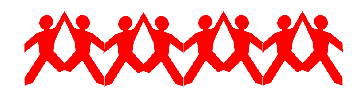 